REGLEMENT DU CHAMPIONNAT DE RONDE PAR EQUIPE EN SALLEORGANISATIONLe championnat de ronde par équipe en salle est organisé par la Ronde du Valois et de la Vallée d’Automne.                            Il est ouvert à toutes les compagnies ou clubs de la Ronde du Valois et de la Vallée d’Automne à jour de leurs cotisations, elles peuvent engager autant de pelotons qu’elles le désirent.Les inscriptions devront parvenir au responsable de l’organisation (la Ronde), accompagnée du règlement par chèque. Le montant des inscriptions est fixé à 10 euros par pelotons, quelle qu’en soit sa formation.FORMATION DES PELOTONSLes pelotons doivent être composés de 4 tireurs, pour les arcs classiques et 3 tireurs pour les arcs à poulies.Le tir se déroule à la distance de .Le championnat est bien sur totalement distinct pour les arcs classiques et les arcs à poulies, c'est-à-dire qu’il y a un championnat différent pour les deux armes.Les compagnies peuvent présenter autant de pelotons qu’elles le veulent, pour les compagnies présentant plusieurs pelotons, ceux-ci seront nominatifs.Les tireurs composant les pelotons devront être licenciés, et avoir un certificat médical à jour.Les chaussures de sport ainsi que la tenue blanche ou de club sont obligatoires.REGLEMENT DU TIRLe championnat se déroule sur cible anglaise de diamètre 40 pour les arcs classiques, et sur tris pots pour les arcs à poulies.Afin d’éviter une finale triangulaire, il sera procédé à un ou plusieurs repêchages selon le nombre de pelotons inscrits ou encore en compétition. Les pelotons repêchés seront ceux ayant réalisé le meilleur score des perdants au tour précédent. En cas d’égalité de score de plusieurs pelotons, le ou les pelotons repêchés seront désignés par le nombre de 10+, de 10, puis de 9. Il sera tiré deux haltes d’essai. Les rencontres se dérouleront de la même manière que le championnat de ligue par équipe c’est à dire. Pour les arcs classiques, seuls les 9 meilleures flèches sur les 12 de l’équipe comptent. Pour les arcs à poulies les 9 flèches comptent. Le premier tour est un tir de classement, les équipes tirent sur leurs cibles, par exemple Vauciennes 1 sur la cible 1, Rouvres en Multien sur la cible 2 donc les quatre tireurs respectifs sur les cibles A B C et D de chaque cibles, les points de la cible 1 sont comptabilisés par Rouvres en Multien et ceux de la cible 2 par Vauciennes  l’issue de ce premier tir un classement général est établi aux meilleurs scores, et au second tour la première équipe tire contre la dernière équipe, la seconde équipe contre l’avant dernière et ainsi de suite. Toutes les équipes gagnantes de ce second tour se retrouvent en 1ere division et toutes les perdantes en 2éme division. Tout les tours suivant ce déroulent sur le même principe, mais il sera alors question de tir de classement pour les équipes perdantes. Nous aurons de cette manière un champion de Ronde de première division et un champion de Ronde de seconde division, ainsi qu’un classement général de toutes les équipes. Le nombre de flèches tirées à chaque tour sera déterminé selon le nombre d’équipes présentes à ce championnat.Parallèlement un classement individuel sera établi sur les deux premiers tours.* l’organisateur se réserve le droit de modifier le présent règlement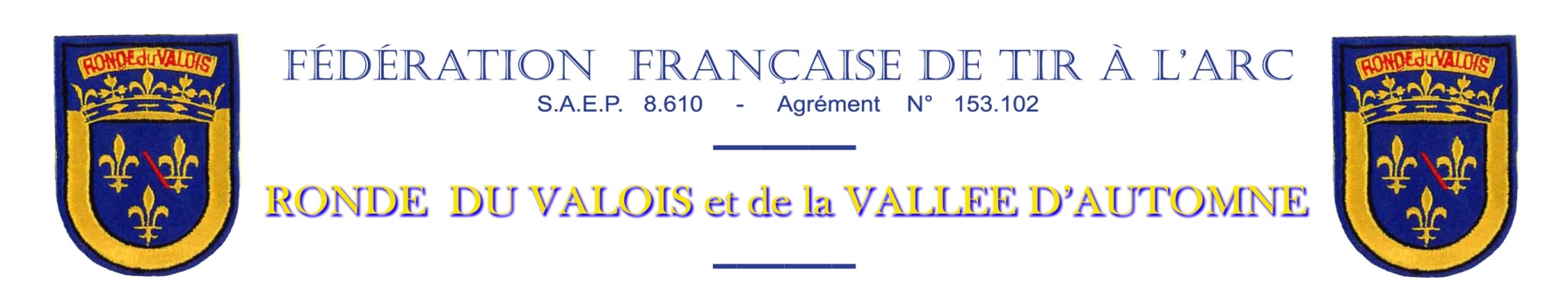 Bulletin d’inscriptionpour le championnat de Ronde par équipe en salle à Lacroix Saint Ouenle 3 avril 2016 à partir de  (début du tir 10h00).A RETOURNER POUR LE 30 MARS 2016 dernier délai,  impérativement accompagné du chèque à l’ordre de la Ronde du Valois et de la Vallée d’Automne (Même ordre pour le tir et le repas).Compagnie de  …………………………..PELOTON  1	 	PELOTON  2		PELOTON  3		PELOTON  4	CL    OU    CP*	CL    OU    CP*	CL   OU    CP*	CL   OU    CP*-----------------------	-----------------------	------------------------	-----------------------------------------------	-----------------------	------------------------	-----------------------------------------------	-----------------------	------------------------	-----------------------------------------------	-----------------------	------------------------	------------------------*Rayer la mention inutile.		…….  X  10,00 EUROS  =  ………   CL = classiqueCP = PoulieUn déjeuner est prévu à sur place pour le montant de 10 euros par personne.La ronde offre le repas aux jeunes archers (poussins à cadet)Merci de nous donner le nombre de repas accompagné du cheque de règlement à cet effet.Compagnie de  …………………………..Nombre de repas :……..	X  10,00 EUROS  = ………Nombre de repas jeunes : ……………………………….GILLET Franck - 66 route de Chantilly - 60117 VAUMOISEgilletfranck9836@neuf.fr -  07.77.75.65.31